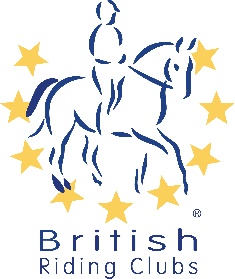 British Riding ClubsEquilibrium Intermediate Winter Dressage Area 13 QualifierSunday 11th February 2024 Sands Farm EquestrianNorthlands Road, Warnham, Horsham RH12 3SQPrelim Entries to BRC by 20th January 2024 Entries Close 5th February 2024Show Secretary: Allison Ingram. agingram@yahoo.com 07711950256Championships held 27 – 28 of April 2024 at Arena UK, GranthamNon-qualifer classes will only run if time permits; entries will be treated on a first come, first served basisEntry fee is £19 per competitor and can be made by e mail or post to Downs House, St Helena Lane, Plumpton Green. BN7 3DHCheques made payable to Ardingly RC or BACS to Ardingly Riding Club, sort code 60-02-07, account number 59664657Times will be available on the  ARC website, www.ridingclub.org.uk  & FB page on Thursday 9th February and after 5pmPlease would every Area 13 Club entering a team each provide a minimum of 1 helper for a minimum of half a day each, to either write, steward or generally assist in the running of the competition. Class 1 Senior Area 13 Intermediate Qualifier Teams/Individuals Class 1A Senior Area 13 Intermediate Non-Qualifier Teams/Individuals Teams of 4 riders 1 rider to each testPrelim 18 (2002)Novice 28 (2008)Novice 30 (2006)Elementary 42 (2008)Class 2 Junior Area 13 Intermediate Qualifier Teams/IndividualsClass 2A Junior Area 13 Intermediate Non-Qualifier Teams/Individuals Teams of 4 riders 1 rider to each testPrelim 14 (2006)Prelim 18 (2002)Novice 28 (2008)Novice 30 (2006)Class 3 Junior Area 13 Intermediate Qualifier IndividualsClass 3A Junior Area 13 Intermediate Non-Qualifier IndividualsElementary 42 (2008)Class 4 Senior Area 13 Med/Adv Med Qualifier IndividualsClass 4 Senior Area 13 Med/Adv Med Non-Qualifier IndividualsMedium 63 (2002) or Advanced Medium 90 (2012)
Eligibility for all classes can be found in the current BRC Handbook. Eligibility will be taken from the close of pre-entry. All competitors must be a member and be on the BRC Database by midday the Friday before the qualifier. Anyone failing to meet the eligibility criteria will be disqualified and informed by BRC HQ when the results are processed.This competition will run under BRC Rules, anyone in attendance will be bound by the BRC Code of Conduct. It is important that all competitors are aware of the rules relating to this competition – please see the current BRC Handbook and also the BRC Rule Amendments and Changes Document which can be found at the link below: https://www.bhs.org.uk/british-riding-clubs/brc-downloads/brc-handbook/ If the date of the qualifier is cancelled for any reason and rescheduled within 21 days, the close of pre-entry will remain. If the qualifier is rescheduled for more than 21 days after the original date, entries will re-open. Late entry fees will not be refunded.  Eligibility is taken from the Friday before the qualifier, regardless of rescheduling. Pre-entries that cannot attend the new date may be issued a credit note but the Team Manager must inform the office in writing before the cut-off date which the area will be informed of upon rescheduling.HatsAll hats must have a visible current BRC/BE/PC hat tag in place before they are worn on the showground, to show that they meet the current safety standards.  There will be an Official Steward available on the day to do this for you if your hat does not currently have one. For up to date hat rules please see the current BRC Handbook.Body ProtectorsA body protector is not mandatory for this competition but can be worn.Flu Vaccinations & MicrochipsYour horse must have up to date influenza vaccinations in line with rule G7 in the current BRC Handbook. Failure to have a valid flu certificate on the day will result in the elimination of that competitor. It is compulsory for all horses to be microchipped. It is the rider’s responsibility to ensure the horse is chipped and it is traceable.RULES AND REGULATIONSDRESS: Everyone mounted, whether competing or not must wear a hard hat conforming to the current standards with a harness properly adjusted and fastened. No other hats will be allowed and skullcap hats must be worn with a silk. ENTRIES No verbal entries will be accepted. No entry fee will be returned without the production of a current veterinary certificate or doctor’s certificate. No entry will be accepted without the appropriate fee. .In the event of cancellation £3 will be retained to cover administration costs. ORGANISER’S RIGHTS: The organisers reserve the right to alter, change, cancel and / or amalgamate classes or refuse entry without stating a reason. The judge’s /organiser’s decision is final. All competitors must abide by the steward’s instruction. Any persons riding or acting in a dangerous or inconsiderate manner or misusing whip or spurs may be asked to leave the showground and may be banned from future shows. DISCLAIMER OF LIABILITY Save for death and personal injury caused by the negligence of the owners or anyone for whom they are in law responsible, neither the organisers of the event to whom the rules apply nor the HDRC nor any agent, employee or representative of the Club accept any liability for accident, damage, loss, illness or injury to horses, owners, riders, spectators or any other person or property whatsoever whether caused by their negligence, breach of contract, or in any way whatsoever. OBJECTIONS Must be made to the Secretary in writing within 30 minutes of the incident accompanied by a £20 deposit, returnable if the objection is sustained. HORSES, DOGS etc Dogs, bicycles, roller blades or similar are not permitted on the showground. Dogs must be confined to the owners ’vehicle. Horses / ponies must not be tied up outside boxes / trailers and left unattended. If any Horse / pony have been in contact with an infectious disease, it should not attend any shows, clinics etc. No lungeing is allowed in the parking, competition or warm up arenas / areas PARKING All drivers are asked to enter and leave the car park with due consideration for other users. Vehicles shall be parked in a neat and sensible manner in the car park. Droppings, hay and other rubbish is not to be left in the car park. HEALTH AND SAFETY POLICY The organiser has the overall responsibility for Health and Safety. The event is organised in accordance with H & S legislation and all who have (to any extent) control of premises or site at the event are responsible for ensuring that (a) everything reasonably practical is done to ensure the H & S and welfare of those attending the event (b) they conduct themselves so that they do not put themselves or anyone else at risk (c) access and egress to the site is safe. All competitors should comply with the rules of the venue. PHOTOGRAPHS for this event may be used online. Photos may also be used in show reports to newspapers/magazines. By entering this Show you are agreeing to this condition. If you have any objections please contact the show secretary.There will be no refreshments available.